               Tu  -  TERZA UNIVERSITA’ -  2021/22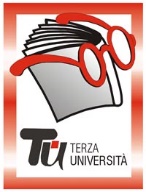                                                                   Provincia - SECONDA FASE     VAL GANDINOReferenti: Gandino: Graziella Gallizioli, tel. 329.1224261; Leffe: Franca Boninelli, tel. 338.1179095, 035.731040Iscrizioni: trenta minuti prima di ciascun corsoCalendario    Modulo  n°109L’ITALIA E L’EUROPA NELL’ERA DELLA GLOBALIZZAZIONEDocenteGianluigi Della ValentinaGiornoMercoledìOrario15.00-17.15PeriodoDal 15.12.2021 al 2.3.2022SedeBiblioteca, piazza Vittorio Veneto (Gandino) € 30)ArgomentoStoria e CulturaPresentazioneL’Italia è alle prese con la crisi economica più lunga dal secondo dopoguerra, con il fenomeno migratorio, la denatalità, la disoccupazione, la perdita della fiducia. È alla ricerca di un futuro diverso, difficile da disegnare anche a causa dell’appannarsi della prospettiva europea. Il disegno federalista sembra un sogno nel cassetto da quando l’allargamento a est, la Brexit, i muri, hanno rivelato punti di vista poco conciliabili ed egoismi nazionali che ne minano la costruzione. Così facendo, però, l’Europa non riesce a ritagliarsi un ruolo di primo piano nello scenario globale. E la pandemia di Covid-19 ha aggravato ulteriormente mali cronici di cui non è la causa. 115.12.2021L’identità italiana e bergamasca222.12.2021Ahi serva Italia!312.01.2022Bergamo fra Milano e Venezia. 419.01.2022La difficile unità del paese526.01.2022Il fascismo602.02.2022L’Italia di Carosello709.02.2022Spingendo la notte più in là. Gli anni di piombo816.02.2022L’economia italiana. Luci e ombre913.02.2022La società diseguale di massa e le culle vuote1002.03.2022L’Italia fra Europa e Mediterraneo